10.02.21 Rewrite 3 of these sentences with the correct suffix word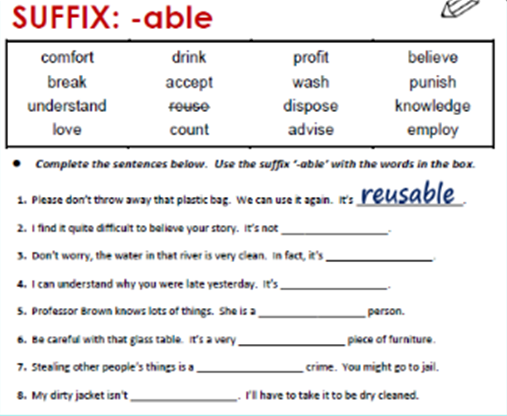 __________________________________________________________________________________________________________________________________________________________________________________________________________________________________________________________